Bonnells Bay Public School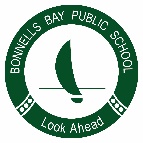 Newsletter OptionsFamily Name:  _______________________________________________________________________Children at School: ___________________________________________________________________Please have a paper copy of the newsletter sent home each weekPlease email me a copy of the newsletter each week. . My email address is:  _________________________________________________________________Parent/Caregiver’s Signature:  ____________________________________ Date:  _________________